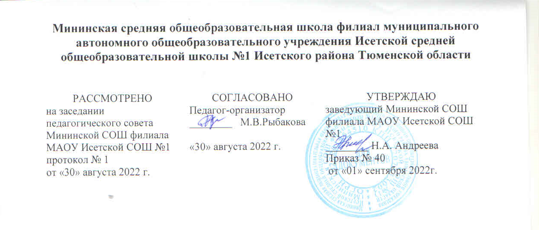 РАБОЧАЯ ПРОГРАММА по внеурочной деятельности«Общество и я»(наименование)_9 класс_(класс)2022-202 учебный год(сроки реализации)Учитель:   Иванова Тамара Егоровна
Высшей квалификационной категории                  с. Минино,2022 г.Рабочая программа внеурочной деятельности «Общество и я»  9 классРазработана на основе  Рос. акад. образования; под ред. А. М. Кондакова, А. А. Кузнецова. — М.: Просвещение, 2008; Концепцией духовно-нравственного развития и воспитания личности и гражданина России. А. Я. Данилюк, А. М. Кондаков, В. А. Тишков, М.: Просвещение, 2009; является составной частью основной образовательной программы  ООО , составлена в соответствии с требованиями Федерального государственного образовательного стандарта ООО .Разработана на основе документов:Положения о внеурочной деятельности Мининской СОШ филиала МАОУ Исетской СОШ №1С учетом реализации Программы воспитания,Учебного плана МАОУ Исетской СОШ №1.1.Содержание учебного курса внеурочной деятельностиВиды учебных занятий:  лекция, практическое занятие, игры-обсуждения.Тема I. Человек. Духовный мир личностиЧеловек, его личность и деятельность. Что такое человек? Его психобиосоциальная сущность. Теории происхождения человека. Личность. Деятельность. Виды деятельности. Структура деятельности. Поведение. Потребности и способности человека.Свобода — это ответственность. Понятие свободы. Что такое ответственность? Как воспитать в себе ответственность? Чувство долга.Человек культурный. Происхождение слова «культура». Понятие культуры. Виды культуры. Классификация видов культуры. Искусство. Диалог культур. Кого мы называем культурным человеком? Как связаны внутренняя и внешняя культура?Культура и ее наследники. Уважение к прошлому народа, страны. Культурное наследие. Почему нужно беречь культуру?Культура тела. Спорт и здоровье. Здоровый образ жизни. Физическое воспитание школьников. Как стать здоровым? Как связаны в человеке тело и дух?Враги души и тела. Пьянство и алкоголизм. Почему курение опасно для здоровья. Что такое наркомания, чем коварна эта болезнь? Опасность СПИДа.Выбор жизненного пути. Что такое жизненный путь? Жизнь как служение. Жизненное призвание. Роль труда в достижении успеха. Воспитание уважения к труду, чувства человеческого достоинства, любви к людям.Тема II. Человек в обществеВзаимосвязь природы и общества. Понятия «природа» и «общество». Единство мира. Экология. Экологическое право. Экологические преступления. Бережное отношение к природе. Охрана природы.Основные сферы жизни общества: экономическая, социальная, политическая, духовная. Их характеристика. Взаимосвязь сфер жизни общества.Духовная сфера жизни общества. Духовные ценности. Формы общественного сознания. Наука. Функции науки в обществе. Система наук. Смысл научной деятельности. Положение науки в России. Перспективы развития науки.Религия. Исторические формы развития религии. Мировые религии. Религиозные формы. Веротерпимость и толерантность. Свобода вероисповедания в России. Влияние религии на развитие духовной культуры.Образование. Понятие образования. Функции образования в обществе. Системы образования. Роль самообразования в развитии личности. Образование в современном мире. Непрерывное образование. Новые профессии. Рынок труда. Конкурентоспособность, карьера.Гражданское общество. Независимость от государства. Самоорганизация. Признаки гражданского общества. Причины, препятствующие обществу стать гражданским.Исторические типы общества. Доиндустриальное (традиционное) общество. Индустриальное общество. Постиндустриальное общество, его особенности и отличия. Информационное общество. Роль науки, образования, сферы услуг в постиндустриальном обществе. СМИ, их функции. Роль малых предприятий.Человек в группе. Что такое группа? Воздействие группы на ее членов. Групповые ожидания. Социальная психология. Большие и малые группы. Межличностные конфликты. Группы с отрицательной направленностью. Референтные группы. Лидерство в группе.Человек в семье. Понятие семьи. Положение в семье женщины и мужчины. Взаимоотношения в семье. Взаимопомощь, взаимоподдержка. Семейные ценности. Семейные конфликты. Семья и общество. Государственная поддержка семьи.Родители и дети. Почитание родителей. Роль в семье отца и матери. Родительская любовь. Долг детей перед родителями. Защита прав детей в семье.Отношения в обществе. Социальный статус. Социальная роль. Общественные отношения, их виды. Социокультурные отношения, их участники. Социальные конфликты в обществе и пути их устранения. Межнациональные отношения и конфликты. Пути разрешения межнациональных конфликтов.Глобальные проблемы человечества. Сохранение мира, борьба с терроризмом. Экологические угрозы. Преодоление экономической, социальной, культурной отсталости стран «третьего мира». Демографическая проблема. Решение продовольственной проблемы. Борьба с неизлечимыми болезнями.К миру без войн. Почему возникают конфликты между странами и народами? Позиция пацифистов в защите мира. Что значит «крепить мир»? Народная дипломатия. Пути и средства защиты мира. Международно-правовая защита жертв вооруженных конфликтов. Международное гуманитарное право.Тема III. Человек. Право, ГосударствоЧто такое гражданин? Понятие гражданина. История возникновения понятия. Человек и гражданин: общее и особенное. Политико-правовое и нравственное содержание гражданственности. Гражданство. Основное приобретение гражданства. «Принцип крови» и «принцип почвы». Двойное гражданство. Лишение гражданства.Что такое право? Значения этого, понятия. Нормы права, их особенности. Что этакое закон? Какие бывают законы? Источники права, их виды. Зачем надо знать нормы права?Система и отрасли права. Что такое система права? Вертикальное строение права: отрасль права, институт права, норма права. Горизонтальное строение права — классификация по отраслям. Система отраслей российского права. Регулятивные и охранительные отрасли права, их характеристика.Что такое государство? Признаки государства, основные и дополнительные. Функции государства, внутренние и внешние. Может ли общество обойтись без государства?Правовое государство. Идея правового государства. Основные признаки правового государства. Верховенство закона.Конституция Российской Федерации Что такое конституция? Конституционное (государственное) право. Основы конституционного строя России, его элементы. Формы государственного устройства. Конфедерация. Федерация. Россия как федеративное государство.Органы государственной власти. Сущность разделения властей. Государственная власть в Российской Федерации. Президент Российской Федерации. Федеральное Собрание. Совет Федерации. Государственная Дума. Правительство Российской Федерации. Судебная власть, ее структура. Конституционный Суд РФ. Верховный Суд РФ. Высший Арбитражный Суд РФ. Прокуратура РФ. Генеральный прокурор РФ. Местное самоуправление.Государственные символы России: герб, гимн, флаг. Зачем государству символы? История государственных символов России.
Права человека. Понятия прав и свобод человека. Международные документы о правах человека. Всеобщая декларация прав человека. Европейская Конвенция о защите прав человека и основных свобод. Структура прав человека. Современное понимание прав человека. Правовой статус человека. Конституционный статус человека: конституционные свободы человека; конституционные права человека; конституционные обязанности человека. Соотношение прав и обязанностей. Права человека в Конституции Российской Федерации.
Гражданские права. Право на свободу совести и вероисповедания. Свобода мысли с лова. Право на жизнь. Проблема отмены смертной казни. Политические права. Право на объединение. Право собираться мирно. Процедурные гражданские права. Право на участие в управлении делами государства.
Экономические права. Право на экономическую деятельность. Право частной собственности, в том числе на землю. Социальные права. Право на свободный труд и на отдых, защиту от безработицы. Право на социальное обеспечение, охрану материнства и детства. Право на образование. Культурные права. Право на свободу творчества, преподавания; доступ граждан к духовным и материальным ценностям.
Защита прав человека. Нарушения прав человека: геноцид, апартеид, расизм, национализм. Дискриминация меньшинств. Нарушения прав в экономической и социальной сферех. Международное гуманитарное право. Международные организации в области защиты прав человека. Средства защиты прав человека на внутригосударственном уровне в России. Уполномоченный по правам человека (омбудсмен) при Президенте РФ.
Правоохранительные органы. Адвокаты. Прокуроры. Судьи. Органы внутренних дел. Полиция. Нотариусы.
Правовая культура, ее составные части. Правовая культура общества. Правовая культура человека — основной результат правового образования. Антикультура. Правовое образование. Правовой нигилизм. Правовой цинизм. Как обрести правовую культуру.
Формы организации учебного процесса:коллективная;групповая;индивидуальная.Форма обучения реализуется как органическое единство целенаправленной организации:содержания;обучающих средств;методов обучения.Преобладающие формы контроля знаний, умений, навыков.
Основными формами контроля знаний, умений, навыков являются: текущий и промежуточный контроль знаний, промежуточная аттестация .Инструментарий для оценивания результатов: устные ответы, тестирование, контрольные работы, мониторинги, самостоятельные работы, зачеты, творческие работы, участие в конкурсах, конференциях, проектах и др.Используемые педагогические технологии: ИКТ, здоровьесберегающая, проектная, игровая, исследовательская, проблемная, группового обучения, тестового контроля2.Планируемые результаты освоения внеурочной деятельности «Общество и я»  9 классВ примерной программе курса выделяются три сквозные содержательные линии, направленные на развитие следующих ключевых компетенций:- содержание, обеспечивающее формирование коммуникативной компетенции,- содержание, обеспечивающее формирование информационно-технологической компетенции;- содержание, обеспечивающее развитие учебно-познавательных компетенций.Первая содержательная линия представлена в примерной программе умением работать в группе: слушать и слышать других, считаться с чужим мнением и умением отстаивать свое, организовывать совместную работу на основе взаимопомощи и уважения; умением обмениваться информацией по темам курса, фиксировать её в процессе коммуникации.Вторая содержательная линия представлена умениями при помощи реальных объектов и информационных технологий самостоятельно искать, отбирать, анализировать и сохранять информацию по заданной теме; способность задавать и отвечать на вопросы по изученным темам с пониманием и по существу;Третья содержательная линия представлена умениями и навыками планирования учебной деятельности: самостоятельно организовывать свою познавательную деятельность: ставить цель, определять задачи, для её достижения, выбирать пути решения этих задач; умениями и навыками организации учебной деятельности: организация рабочего места, режим работы, порядка; умения и навыки мыслительной деятельности: выделения главного, анализ и синтез, индукция и дедукция, классификация, обобщение, построение ответа, речи, формулирование выводов, решения задач;умениями и навыками оценки и осмысления результатов своих действий: организация само- и взаимоконтроля, рефлексивный анализ.В учебном процессе указанные содержательные линии неразрывно связаны и интегрированы. При изучении данного учебного предмета учащиеся не только получают соответствующие знания и овладевают необходимыми умениями и навыками, но и развивают различные коммуникативные умения, формируют умения работать с информацией и видами её обработки.Содержание учебного предмета способствует реализации программы экологической культуры, здорового и безопасного образа жизни за счёт:• осознания ценности экологически целесообразного, здорового и безопасного образа жизни, взаимной связи здоровья человека и экологического состояния окружающей его среды, роли экологической культуры в обеспечении личного и общественного здоровья и безопасности;• начального опыта участия в пропаганде экологически целесообразного поведения, в создании экологически безопасного уклада гимназической жизни;• умения придавать экологическую направленность любой деятельности, проекту; демонстрировать экологическое мышление и экологическую грамотность в разных формах деятельности;• знания основных социальных моделей, правил экологического поведения, вариантов здорового образа жизни;• знания норм и правил экологической этики, законодательства в области экологии и здоровья;• умения выделять ценность экологической культуры, экологического качества окружающей среды, здоровья, здорового и безопасного образа жизни как целевой приоритет при организации собственной жизнедеятельности, при взаимодействии с людьми; адекватно использовать знания о позитивных и негативных факторах, влияющих на здоровье человека;• умения анализировать изменения в окружающей среде и прогнозировать последствия этих изменений для природы и здоровья человека;• умения устанавливать причинно-следственные связи возникновения и развития явлений в экосистемах;• знания об оздоровительном влиянии экологически чистых природных факторов на человека;• отрицательного отношения к загрязнению окружающей среды, расточительному расходованию природных ресурсов и энергии, способность давать нравственную и правовую оценку действиям, ведущим к возникновению, развитию или решению экологических проблем на различных территориях и акваториях;• формирования опыта участия в общественно значимых делах по охране природы и заботе о личном здоровье и здоровье окружающих людей;• овладения умением сотрудничества (социального партнёрства), связанного с решением местных экологических проблем и здоровьем людей;• опыта участия в разработке и реализации учебно-исследовательских комплексных проектов с выявлением в них проблем экологии и здоровья и путей их решения.Учебный предмет обществознание является приоритетным для формирования УУД. В данной рабочей программе спланирована деятельность по формированию регулятивных, познавательных и коммуникативных УУД.Проектная деятельность в обществознании- инициирование учеников к познанию мира, себя и себя в этом мире. В результате школьники учатся самостоятельно искать и анализировать информацию, обобщать и применять полученные ранее знания по предметам, приобретают самостоятельность, ответственность, формируют и развивают умения планировать и принимать решения. В рамках преподавания Обществознанию возможно использование всех виды проектов: индивидуальных, групповых и коллективных, исследовательских, краткосрочных и долгосрочных. Метод проектов активно развивает все компоненты информационной культуры (поиск информации, предметно-аналитическая деятельность, перекодировка информации, хранение информации).В структуру рабочей программы включена система учёта и контроля планируемых (предметных и метапредметных) результатов. Основными формами контроля являются контрольные работы.Метапредметные результаты освоения основной образовательной программы основного общего образования по Обществознанию:Регулятивные УУД:– способности к самостоятельному приобретению новых знаний и практических умений, умения управлять своей познавательной деятельностью;– умения организовывать свою деятельность, определять её цели и задачи, выбирать средства реализации цели и применять их на практике, оценивать достигнутые результаты:самостоятельно обнаруживать и формулировать проблему в классной и индивидуальной учебной деятельности;выдвигать версии решения проблемы, осознавать конечный результат, выбирать из предложенных и искать самостоятельно средства достижения цели;составлять (индивидуально или в группе) план решения проблемы (выполнения проекта);подбирать к каждой проблеме (задаче) адекватную ей теоретическую модель;работая по предложенному и самостоятельно составленному плану, использовать наряду с основными и дополнительные средства (справочная литература, сложные приборы, компьютер);планировать свою индивидуальную образовательную траекторию;работать по самостоятельно составленному плану, сверяясь с ним и целью деятельности, исправляя ошибки, используя самостоятельно подобранные средства (в том числе и Интернет);свободно пользоваться выработанными критериями оценки и самооценки, исходя из цели и имеющихся критериев, различая результат и способы действий.в ходе представления проекта давать оценку его результатам;самостоятельно осознавать причины своего успеха или неуспеха и находить способы выхода из ситуации неуспеха;.уметь оценить степень успешности своей индивидуальной образовательной деятельности;организация своей жизни в соответствии с общественно значимыми представлениями о здоровом образе жизни, правах и обязанностях гражданина, ценностях бытия и культуры, социального взаимодействия;умения ориентироваться в окружающем мире, выбирать целевые и смысловые установки в своих действиях и поступках, принимать решения.Средством формирования регулятивных УУД служат технология проблемного диалога на этапе изучения нового материала и технология оценивания образовательных достижений (учебных успехов).Познавательные УУД:– формирование и развитие посредством исторического знания познавательных интересов, интеллектуальных и творческих способностей учащихся;– умения вести самостоятельный поиск, анализ, отбор информации, ее преобразование, сохранение, передачу и презентацию с помощью технических средств и информационных технологий:анализировать, сравнивать, классифицировать и обобщать понятия;давать определение понятиям на основе изученного на различных предметах учебного материала;осуществлять логическую операцию установления родо-видовых отношений;обобщать понятия – осуществлять логическую операцию перехода от понятия с меньшим объёмом к понятию с большим объёмом;строить логическое рассуждение, включающее установление причинно-следственных связей;создавать модели с выделением существенных характеристик объекта, преобразовывать модели с целью выявления общих законов, определяющих данную предметную область;представлять информацию в виде конспектов, таблиц, схем, графиков;преобразовывать информацию из одного вида в другой и выбирать удобную для себя форму фиксации и представления информации. представлять информацию в оптимальной форме в зависимости от адресата;понимая позицию другого, различать в его речи: мнение (точку зрения), доказательство (аргументы), факты; гипотезы, аксиомы, теории. для этого самостоятельно использовать различные виды чтения (изучающее, просмотровое, ознакомительное, поисковое), приёмы слушания;самому создавать источники информации разного типа и для разных аудиторий, соблюдать информационную гигиену и правила информационной безопасности;уметь использовать компьютерные и коммуникационные технологии как инструмент для достижения своих целей. уметь выбирать адекватные задаче инструментальные программно-аппаратные средства и сервисы.Средством формирования познавательных УУД служат учебный материал и прежде всего продуктивные задания учебника, нацеленные на:осознание роли Обществознанию в познании окружающего мира и его устойчивого развития;использование исторических умений для анализа, оценки, прогнозирования современных социальных проблем и проектирования путей их решения;использование карт как информационных образно-знаковых моделей действительности.Коммуникативные УУД:отстаивая свою точку зрения, приводить аргументы, подтверждая их фактами;в дискуссии уметь выдвинуть контраргументы, перефразировать свою мысль (владение механизмом эквивалентных замен);учиться критично относиться к своему мнению, с достоинством признавать ошибочность своего мнения (если оно таково) и корректировать его;понимая позицию другого, различать в его речи: мнение (точку зрения), доказательство (аргументы), факты; гипотезы, аксиомы, теории;уметь взглянуть на ситуацию с иной позиции и договариваться с людьми иных позиций.Средством формирования коммуникативных УУД служат технология проблемного диалога (побуждающий и подводящий диалог) и организация работы в малых группах, а также использование на уроках элементов технологии продуктивного чтения.Предметные результаты освоения основной образовательной программы основного общего образования по Обществознанию:Предметные результатылокализовать во времени общие рамки и события;использовать тексты как источник информации о границах России и других государств;об основных процессах социально-экономического развития;анализировать информацию различных источников по обществознанию;составлять описание положения и образа жизни основных социальных групп в России и других странах;систематизировать обществоведческий материал, содержащийся в учебной и дополнительной литературе по обществознанию;раскрывать характерные, существенные черты:а) экономического и социального развития России и других стран;б)эволюции политического строя (включая понятия «монархия», «самодержавие»,«абсолютизм» и др.);в)развития общественного движения («консерватизм», «либерализм», «социализм»);г)представлений о мире и общественных ценностях;объяснять причины и следствия ключевых событий и процессов (социальных движений, реформ и революций, взаимодействий между народами и др.);сопоставлять развитие России и других стран;давать оценку событиям и личностям.3.Тематическое планированиеКалендарно-тематическое планирование№Тема урокаТема урокаКол.часовКол.часов№Тема урокаТема урокаКол.часовКол.часовЦифровые/ электронныеобразовательные ресурсыЦифровые/ электронныеобразовательные ресурсыТема I Человек. Духовный мир личности 8 часовТема I Человек. Духовный мир личности 8 часовТема I Человек. Духовный мир личности 8 часовЧеловек, его личность и деятельностьЧеловек, его личность и деятельность11Интернет - ресурсы1.http://www.mon.ru.gov.ru – официальный сайт Министерства образования и науки РФ2.http://www.fipi.ru –  портал федерального института педагогических измерений3.http://www.school.edu.ru – российский общеобразовательный портал4.http://www.elibrary.ru/defaultx.asp – научная электронная библиотекаИнтернет - ресурсы1.http://www.mon.ru.gov.ru – официальный сайт Министерства образования и науки РФ2.http://www.fipi.ru –  портал федерального института педагогических измерений3.http://www.school.edu.ru – российский общеобразовательный портал4.http://www.elibrary.ru/defaultx.asp – научная электронная библиотека2Свобода— это ответственностьСвобода— это ответственность11Интернет - ресурсы1.http://www.mon.ru.gov.ru – официальный сайт Министерства образования и науки РФ2.http://www.fipi.ru –  портал федерального института педагогических измерений3.http://www.school.edu.ru – российский общеобразовательный портал4.http://www.elibrary.ru/defaultx.asp – научная электронная библиотекаИнтернет - ресурсы1.http://www.mon.ru.gov.ru – официальный сайт Министерства образования и науки РФ2.http://www.fipi.ru –  портал федерального института педагогических измерений3.http://www.school.edu.ru – российский общеобразовательный портал4.http://www.elibrary.ru/defaultx.asp – научная электронная библиотека3Человек культурный.Человек культурный.11Интернет - ресурсы1.http://www.mon.ru.gov.ru – официальный сайт Министерства образования и науки РФ2.http://www.fipi.ru –  портал федерального института педагогических измерений3.http://www.school.edu.ru – российский общеобразовательный портал4.http://www.elibrary.ru/defaultx.asp – научная электронная библиотекаИнтернет - ресурсы1.http://www.mon.ru.gov.ru – официальный сайт Министерства образования и науки РФ2.http://www.fipi.ru –  портал федерального института педагогических измерений3.http://www.school.edu.ru – российский общеобразовательный портал4.http://www.elibrary.ru/defaultx.asp – научная электронная библиотека4Культура и её наследникиКультура и её наследники11Интернет - ресурсы1.http://www.mon.ru.gov.ru – официальный сайт Министерства образования и науки РФ2.http://www.fipi.ru –  портал федерального института педагогических измерений3.http://www.school.edu.ru – российский общеобразовательный портал4.http://www.elibrary.ru/defaultx.asp – научная электронная библиотекаИнтернет - ресурсы1.http://www.mon.ru.gov.ru – официальный сайт Министерства образования и науки РФ2.http://www.fipi.ru –  портал федерального института педагогических измерений3.http://www.school.edu.ru – российский общеобразовательный портал4.http://www.elibrary.ru/defaultx.asp – научная электронная библиотека5Культура телаКультура тела11Интернет - ресурсы1.http://www.mon.ru.gov.ru – официальный сайт Министерства образования и науки РФ2.http://www.fipi.ru –  портал федерального института педагогических измерений3.http://www.school.edu.ru – российский общеобразовательный портал4.http://www.elibrary.ru/defaultx.asp – научная электронная библиотекаИнтернет - ресурсы1.http://www.mon.ru.gov.ru – официальный сайт Министерства образования и науки РФ2.http://www.fipi.ru –  портал федерального института педагогических измерений3.http://www.school.edu.ru – российский общеобразовательный портал4.http://www.elibrary.ru/defaultx.asp – научная электронная библиотека6Враги души и телаВраги души и тела11Интернет - ресурсы1.http://www.mon.ru.gov.ru – официальный сайт Министерства образования и науки РФ2.http://www.fipi.ru –  портал федерального института педагогических измерений3.http://www.school.edu.ru – российский общеобразовательный портал4.http://www.elibrary.ru/defaultx.asp – научная электронная библиотекаИнтернет - ресурсы1.http://www.mon.ru.gov.ru – официальный сайт Министерства образования и науки РФ2.http://www.fipi.ru –  портал федерального института педагогических измерений3.http://www.school.edu.ru – российский общеобразовательный портал4.http://www.elibrary.ru/defaultx.asp – научная электронная библиотека7Выбор жизненного путиВыбор жизненного пути11Интернет - ресурсы1.http://www.mon.ru.gov.ru – официальный сайт Министерства образования и науки РФ2.http://www.fipi.ru –  портал федерального института педагогических измерений3.http://www.school.edu.ru – российский общеобразовательный портал4.http://www.elibrary.ru/defaultx.asp – научная электронная библиотекаИнтернет - ресурсы1.http://www.mon.ru.gov.ru – официальный сайт Министерства образования и науки РФ2.http://www.fipi.ru –  портал федерального института педагогических измерений3.http://www.school.edu.ru – российский общеобразовательный портал4.http://www.elibrary.ru/defaultx.asp – научная электронная библиотека8ОбобщениеОбобщение11Интернет - ресурсы1.http://www.mon.ru.gov.ru – официальный сайт Министерства образования и науки РФ2.http://www.fipi.ru –  портал федерального института педагогических измерений3.http://www.school.edu.ru – российский общеобразовательный портал4.http://www.elibrary.ru/defaultx.asp – научная электронная библиотекаИнтернет - ресурсы1.http://www.mon.ru.gov.ru – официальный сайт Министерства образования и науки РФ2.http://www.fipi.ru –  портал федерального института педагогических измерений3.http://www.school.edu.ru – российский общеобразовательный портал4.http://www.elibrary.ru/defaultx.asp – научная электронная библиотекаТема II Человек в обществе  12 часовТема II Человек в обществе  12 часовТема II Человек в обществе  12 часов9Взаимосвязь природы и обществаВзаимосвязь природы и общества11Интернет - ресурсы1.http://www.mon.ru.gov.ru – официальный сайт Министерства образования и науки РФ2.http://www.fipi.ru –  портал федерального института педагогических измерений3.http://www.school.edu.ru – российский общеобразовательный портал4.http://www.elibrary.ru/defaultx.asp – научная электронная библиотекаИнтернет - ресурсы1.http://www.mon.ru.gov.ru – официальный сайт Министерства образования и науки РФ2.http://www.fipi.ru –  портал федерального института педагогических измерений3.http://www.school.edu.ru – российский общеобразовательный портал4.http://www.elibrary.ru/defaultx.asp – научная электронная библиотекаИнтернет - ресурсы1.http://www.mon.ru.gov.ru – официальный сайт Министерства образования и науки РФ2.http://www.fipi.ru –  портал федерального института педагогических измерений3.http://www.school.edu.ru – российский общеобразовательный портал4.http://www.elibrary.ru/defaultx.asp – научная электронная библиотекаИнтернет - ресурсы1.http://www.mon.ru.gov.ru – официальный сайт Министерства образования и науки РФ2.http://www.fipi.ru –  портал федерального института педагогических измерений3.http://www.school.edu.ru – российский общеобразовательный портал4.http://www.elibrary.ru/defaultx.asp – научная электронная библиотека10Основные сферы жизни общества.Основные сферы жизни общества.11Интернет - ресурсы1.http://www.mon.ru.gov.ru – официальный сайт Министерства образования и науки РФ2.http://www.fipi.ru –  портал федерального института педагогических измерений3.http://www.school.edu.ru – российский общеобразовательный портал4.http://www.elibrary.ru/defaultx.asp – научная электронная библиотекаИнтернет - ресурсы1.http://www.mon.ru.gov.ru – официальный сайт Министерства образования и науки РФ2.http://www.fipi.ru –  портал федерального института педагогических измерений3.http://www.school.edu.ru – российский общеобразовательный портал4.http://www.elibrary.ru/defaultx.asp – научная электронная библиотекаИнтернет - ресурсы1.http://www.mon.ru.gov.ru – официальный сайт Министерства образования и науки РФ2.http://www.fipi.ru –  портал федерального института педагогических измерений3.http://www.school.edu.ru – российский общеобразовательный портал4.http://www.elibrary.ru/defaultx.asp – научная электронная библиотекаИнтернет - ресурсы1.http://www.mon.ru.gov.ru – официальный сайт Министерства образования и науки РФ2.http://www.fipi.ru –  портал федерального института педагогических измерений3.http://www.school.edu.ru – российский общеобразовательный портал4.http://www.elibrary.ru/defaultx.asp – научная электронная библиотека11Духовная сфера жизни общества.Духовная сфера жизни общества.11Интернет - ресурсы1.http://www.mon.ru.gov.ru – официальный сайт Министерства образования и науки РФ2.http://www.fipi.ru –  портал федерального института педагогических измерений3.http://www.school.edu.ru – российский общеобразовательный портал4.http://www.elibrary.ru/defaultx.asp – научная электронная библиотекаИнтернет - ресурсы1.http://www.mon.ru.gov.ru – официальный сайт Министерства образования и науки РФ2.http://www.fipi.ru –  портал федерального института педагогических измерений3.http://www.school.edu.ru – российский общеобразовательный портал4.http://www.elibrary.ru/defaultx.asp – научная электронная библиотекаИнтернет - ресурсы1.http://www.mon.ru.gov.ru – официальный сайт Министерства образования и науки РФ2.http://www.fipi.ru –  портал федерального института педагогических измерений3.http://www.school.edu.ru – российский общеобразовательный портал4.http://www.elibrary.ru/defaultx.asp – научная электронная библиотекаИнтернет - ресурсы1.http://www.mon.ru.gov.ru – официальный сайт Министерства образования и науки РФ2.http://www.fipi.ru –  портал федерального института педагогических измерений3.http://www.school.edu.ru – российский общеобразовательный портал4.http://www.elibrary.ru/defaultx.asp – научная электронная библиотека12Религия.Религия.11Интернет - ресурсы1.http://www.mon.ru.gov.ru – официальный сайт Министерства образования и науки РФ2.http://www.fipi.ru –  портал федерального института педагогических измерений3.http://www.school.edu.ru – российский общеобразовательный портал4.http://www.elibrary.ru/defaultx.asp – научная электронная библиотекаИнтернет - ресурсы1.http://www.mon.ru.gov.ru – официальный сайт Министерства образования и науки РФ2.http://www.fipi.ru –  портал федерального института педагогических измерений3.http://www.school.edu.ru – российский общеобразовательный портал4.http://www.elibrary.ru/defaultx.asp – научная электронная библиотекаИнтернет - ресурсы1.http://www.mon.ru.gov.ru – официальный сайт Министерства образования и науки РФ2.http://www.fipi.ru –  портал федерального института педагогических измерений3.http://www.school.edu.ru – российский общеобразовательный портал4.http://www.elibrary.ru/defaultx.asp – научная электронная библиотекаИнтернет - ресурсы1.http://www.mon.ru.gov.ru – официальный сайт Министерства образования и науки РФ2.http://www.fipi.ru –  портал федерального института педагогических измерений3.http://www.school.edu.ru – российский общеобразовательный портал4.http://www.elibrary.ru/defaultx.asp – научная электронная библиотека13Образование.Образование.11Интернет - ресурсы1.http://www.mon.ru.gov.ru – официальный сайт Министерства образования и науки РФ2.http://www.fipi.ru –  портал федерального института педагогических измерений3.http://www.school.edu.ru – российский общеобразовательный портал4.http://www.elibrary.ru/defaultx.asp – научная электронная библиотекаИнтернет - ресурсы1.http://www.mon.ru.gov.ru – официальный сайт Министерства образования и науки РФ2.http://www.fipi.ru –  портал федерального института педагогических измерений3.http://www.school.edu.ru – российский общеобразовательный портал4.http://www.elibrary.ru/defaultx.asp – научная электронная библиотекаИнтернет - ресурсы1.http://www.mon.ru.gov.ru – официальный сайт Министерства образования и науки РФ2.http://www.fipi.ru –  портал федерального института педагогических измерений3.http://www.school.edu.ru – российский общеобразовательный портал4.http://www.elibrary.ru/defaultx.asp – научная электронная библиотекаИнтернет - ресурсы1.http://www.mon.ru.gov.ru – официальный сайт Министерства образования и науки РФ2.http://www.fipi.ru –  портал федерального института педагогических измерений3.http://www.school.edu.ru – российский общеобразовательный портал4.http://www.elibrary.ru/defaultx.asp – научная электронная библиотека14Гражданское общество.Гражданское общество.11Интернет - ресурсы1.http://www.mon.ru.gov.ru – официальный сайт Министерства образования и науки РФ2.http://www.fipi.ru –  портал федерального института педагогических измерений3.http://www.school.edu.ru – российский общеобразовательный портал4.http://www.elibrary.ru/defaultx.asp – научная электронная библиотекаИнтернет - ресурсы1.http://www.mon.ru.gov.ru – официальный сайт Министерства образования и науки РФ2.http://www.fipi.ru –  портал федерального института педагогических измерений3.http://www.school.edu.ru – российский общеобразовательный портал4.http://www.elibrary.ru/defaultx.asp – научная электронная библиотекаИнтернет - ресурсы1.http://www.mon.ru.gov.ru – официальный сайт Министерства образования и науки РФ2.http://www.fipi.ru –  портал федерального института педагогических измерений3.http://www.school.edu.ru – российский общеобразовательный портал4.http://www.elibrary.ru/defaultx.asp – научная электронная библиотекаИнтернет - ресурсы1.http://www.mon.ru.gov.ru – официальный сайт Министерства образования и науки РФ2.http://www.fipi.ru –  портал федерального института педагогических измерений3.http://www.school.edu.ru – российский общеобразовательный портал4.http://www.elibrary.ru/defaultx.asp – научная электронная библиотека15Исторические типы общества:Исторические типы общества:11Интернет - ресурсы1.http://www.mon.ru.gov.ru – официальный сайт Министерства образования и науки РФ2.http://www.fipi.ru –  портал федерального института педагогических измерений3.http://www.school.edu.ru – российский общеобразовательный портал4.http://www.elibrary.ru/defaultx.asp – научная электронная библиотекаИнтернет - ресурсы1.http://www.mon.ru.gov.ru – официальный сайт Министерства образования и науки РФ2.http://www.fipi.ru –  портал федерального института педагогических измерений3.http://www.school.edu.ru – российский общеобразовательный портал4.http://www.elibrary.ru/defaultx.asp – научная электронная библиотекаИнтернет - ресурсы1.http://www.mon.ru.gov.ru – официальный сайт Министерства образования и науки РФ2.http://www.fipi.ru –  портал федерального института педагогических измерений3.http://www.school.edu.ru – российский общеобразовательный портал4.http://www.elibrary.ru/defaultx.asp – научная электронная библиотекаИнтернет - ресурсы1.http://www.mon.ru.gov.ru – официальный сайт Министерства образования и науки РФ2.http://www.fipi.ru –  портал федерального института педагогических измерений3.http://www.school.edu.ru – российский общеобразовательный портал4.http://www.elibrary.ru/defaultx.asp – научная электронная библиотека16Человек в группеЧеловек в группе11Интернет - ресурсы1.http://www.mon.ru.gov.ru – официальный сайт Министерства образования и науки РФ2.http://www.fipi.ru –  портал федерального института педагогических измерений3.http://www.school.edu.ru – российский общеобразовательный портал4.http://www.elibrary.ru/defaultx.asp – научная электронная библиотекаИнтернет - ресурсы1.http://www.mon.ru.gov.ru – официальный сайт Министерства образования и науки РФ2.http://www.fipi.ru –  портал федерального института педагогических измерений3.http://www.school.edu.ru – российский общеобразовательный портал4.http://www.elibrary.ru/defaultx.asp – научная электронная библиотекаИнтернет - ресурсы1.http://www.mon.ru.gov.ru – официальный сайт Министерства образования и науки РФ2.http://www.fipi.ru –  портал федерального института педагогических измерений3.http://www.school.edu.ru – российский общеобразовательный портал4.http://www.elibrary.ru/defaultx.asp – научная электронная библиотекаИнтернет - ресурсы1.http://www.mon.ru.gov.ru – официальный сайт Министерства образования и науки РФ2.http://www.fipi.ru –  портал федерального института педагогических измерений3.http://www.school.edu.ru – российский общеобразовательный портал4.http://www.elibrary.ru/defaultx.asp – научная электронная библиотека17Родители и дети.Родители и дети.11Интернет - ресурсы1.http://www.mon.ru.gov.ru – официальный сайт Министерства образования и науки РФ2.http://www.fipi.ru –  портал федерального института педагогических измерений3.http://www.school.edu.ru – российский общеобразовательный портал4.http://www.elibrary.ru/defaultx.asp – научная электронная библиотекаИнтернет - ресурсы1.http://www.mon.ru.gov.ru – официальный сайт Министерства образования и науки РФ2.http://www.fipi.ru –  портал федерального института педагогических измерений3.http://www.school.edu.ru – российский общеобразовательный портал4.http://www.elibrary.ru/defaultx.asp – научная электронная библиотекаИнтернет - ресурсы1.http://www.mon.ru.gov.ru – официальный сайт Министерства образования и науки РФ2.http://www.fipi.ru –  портал федерального института педагогических измерений3.http://www.school.edu.ru – российский общеобразовательный портал4.http://www.elibrary.ru/defaultx.asp – научная электронная библиотекаИнтернет - ресурсы1.http://www.mon.ru.gov.ru – официальный сайт Министерства образования и науки РФ2.http://www.fipi.ru –  портал федерального института педагогических измерений3.http://www.school.edu.ru – российский общеобразовательный портал4.http://www.elibrary.ru/defaultx.asp – научная электронная библиотека18Человек в семье. Человек в семье. 11Интернет - ресурсы1.http://www.mon.ru.gov.ru – официальный сайт Министерства образования и науки РФ2.http://www.fipi.ru –  портал федерального института педагогических измерений3.http://www.school.edu.ru – российский общеобразовательный портал4.http://www.elibrary.ru/defaultx.asp – научная электронная библиотекаИнтернет - ресурсы1.http://www.mon.ru.gov.ru – официальный сайт Министерства образования и науки РФ2.http://www.fipi.ru –  портал федерального института педагогических измерений3.http://www.school.edu.ru – российский общеобразовательный портал4.http://www.elibrary.ru/defaultx.asp – научная электронная библиотекаИнтернет - ресурсы1.http://www.mon.ru.gov.ru – официальный сайт Министерства образования и науки РФ2.http://www.fipi.ru –  портал федерального института педагогических измерений3.http://www.school.edu.ru – российский общеобразовательный портал4.http://www.elibrary.ru/defaultx.asp – научная электронная библиотекаИнтернет - ресурсы1.http://www.mon.ru.gov.ru – официальный сайт Министерства образования и науки РФ2.http://www.fipi.ru –  портал федерального института педагогических измерений3.http://www.school.edu.ru – российский общеобразовательный портал4.http://www.elibrary.ru/defaultx.asp – научная электронная библиотека19Отношения в обществе.Отношения в обществе.11Интернет - ресурсы1.http://www.mon.ru.gov.ru – официальный сайт Министерства образования и науки РФ2.http://www.fipi.ru –  портал федерального института педагогических измерений3.http://www.school.edu.ru – российский общеобразовательный портал4.http://www.elibrary.ru/defaultx.asp – научная электронная библиотекаИнтернет - ресурсы1.http://www.mon.ru.gov.ru – официальный сайт Министерства образования и науки РФ2.http://www.fipi.ru –  портал федерального института педагогических измерений3.http://www.school.edu.ru – российский общеобразовательный портал4.http://www.elibrary.ru/defaultx.asp – научная электронная библиотекаИнтернет - ресурсы1.http://www.mon.ru.gov.ru – официальный сайт Министерства образования и науки РФ2.http://www.fipi.ru –  портал федерального института педагогических измерений3.http://www.school.edu.ru – российский общеобразовательный портал4.http://www.elibrary.ru/defaultx.asp – научная электронная библиотекаИнтернет - ресурсы1.http://www.mon.ru.gov.ru – официальный сайт Министерства образования и науки РФ2.http://www.fipi.ru –  портал федерального института педагогических измерений3.http://www.school.edu.ru – российский общеобразовательный портал4.http://www.elibrary.ru/defaultx.asp – научная электронная библиотека20Глобальные проблемы человечества.Глобальные проблемы человечества.11Интернет - ресурсы1.http://www.mon.ru.gov.ru – официальный сайт Министерства образования и науки РФ2.http://www.fipi.ru –  портал федерального института педагогических измерений3.http://www.school.edu.ru – российский общеобразовательный портал4.http://www.elibrary.ru/defaultx.asp – научная электронная библиотекаИнтернет - ресурсы1.http://www.mon.ru.gov.ru – официальный сайт Министерства образования и науки РФ2.http://www.fipi.ru –  портал федерального института педагогических измерений3.http://www.school.edu.ru – российский общеобразовательный портал4.http://www.elibrary.ru/defaultx.asp – научная электронная библиотекаИнтернет - ресурсы1.http://www.mon.ru.gov.ru – официальный сайт Министерства образования и науки РФ2.http://www.fipi.ru –  портал федерального института педагогических измерений3.http://www.school.edu.ru – российский общеобразовательный портал4.http://www.elibrary.ru/defaultx.asp – научная электронная библиотекаИнтернет - ресурсы1.http://www.mon.ru.gov.ru – официальный сайт Министерства образования и науки РФ2.http://www.fipi.ru –  портал федерального института педагогических измерений3.http://www.school.edu.ru – российский общеобразовательный портал4.http://www.elibrary.ru/defaultx.asp – научная электронная библиотека21К миру без войн.К миру без войн.11Интернет - ресурсы1.http://www.mon.ru.gov.ru – официальный сайт Министерства образования и науки РФ2.http://www.fipi.ru –  портал федерального института педагогических измерений3.http://www.school.edu.ru – российский общеобразовательный портал4.http://www.elibrary.ru/defaultx.asp – научная электронная библиотекаИнтернет - ресурсы1.http://www.mon.ru.gov.ru – официальный сайт Министерства образования и науки РФ2.http://www.fipi.ru –  портал федерального института педагогических измерений3.http://www.school.edu.ru – российский общеобразовательный портал4.http://www.elibrary.ru/defaultx.asp – научная электронная библиотекаИнтернет - ресурсы1.http://www.mon.ru.gov.ru – официальный сайт Министерства образования и науки РФ2.http://www.fipi.ru –  портал федерального института педагогических измерений3.http://www.school.edu.ru – российский общеобразовательный портал4.http://www.elibrary.ru/defaultx.asp – научная электронная библиотекаИнтернет - ресурсы1.http://www.mon.ru.gov.ru – официальный сайт Министерства образования и науки РФ2.http://www.fipi.ru –  портал федерального института педагогических измерений3.http://www.school.edu.ru – российский общеобразовательный портал4.http://www.elibrary.ru/defaultx.asp – научная электронная библиотекаТема III. Человек. Право. Государство (14 ч.)Тема III. Человек. Право. Государство (14 ч.)Тема III. Человек. Право. Государство (14 ч.)Тема III. Человек. Право. Государство (14 ч.)Тема III. Человек. Право. Государство (14 ч.)Интернет - ресурсы1.http://www.mon.ru.gov.ru – официальный сайт Министерства образования и науки РФ2.http://www.fipi.ru –  портал федерального института педагогических измерений3.http://www.school.edu.ru – российский общеобразовательный портал4.http://www.elibrary.ru/defaultx.asp – научная электронная библиотекаИнтернет - ресурсы1.http://www.mon.ru.gov.ru – официальный сайт Министерства образования и науки РФ2.http://www.fipi.ru –  портал федерального института педагогических измерений3.http://www.school.edu.ru – российский общеобразовательный портал4.http://www.elibrary.ru/defaultx.asp – научная электронная библиотекаИнтернет - ресурсы1.http://www.mon.ru.gov.ru – официальный сайт Министерства образования и науки РФ2.http://www.fipi.ru –  портал федерального института педагогических измерений3.http://www.school.edu.ru – российский общеобразовательный портал4.http://www.elibrary.ru/defaultx.asp – научная электронная библиотекаИнтернет - ресурсы1.http://www.mon.ru.gov.ru – официальный сайт Министерства образования и науки РФ2.http://www.fipi.ru –  портал федерального института педагогических измерений3.http://www.school.edu.ru – российский общеобразовательный портал4.http://www.elibrary.ru/defaultx.asp – научная электронная библиотека2222Что такое гражданин?11Интернет - ресурсы1.http://www.mon.ru.gov.ru – официальный сайт Министерства образования и науки РФ2.http://www.fipi.ru –  портал федерального института педагогических измерений3.http://www.school.edu.ru – российский общеобразовательный портал4.http://www.elibrary.ru/defaultx.asp – научная электронная библиотекаИнтернет - ресурсы1.http://www.mon.ru.gov.ru – официальный сайт Министерства образования и науки РФ2.http://www.fipi.ru –  портал федерального института педагогических измерений3.http://www.school.edu.ru – российский общеобразовательный портал4.http://www.elibrary.ru/defaultx.asp – научная электронная библиотекаИнтернет - ресурсы1.http://www.mon.ru.gov.ru – официальный сайт Министерства образования и науки РФ2.http://www.fipi.ru –  портал федерального института педагогических измерений3.http://www.school.edu.ru – российский общеобразовательный портал4.http://www.elibrary.ru/defaultx.asp – научная электронная библиотекаИнтернет - ресурсы1.http://www.mon.ru.gov.ru – официальный сайт Министерства образования и науки РФ2.http://www.fipi.ru –  портал федерального института педагогических измерений3.http://www.school.edu.ru – российский общеобразовательный портал4.http://www.elibrary.ru/defaultx.asp – научная электронная библиотека2323Что такое право?11Интернет - ресурсы1.http://www.mon.ru.gov.ru – официальный сайт Министерства образования и науки РФ2.http://www.fipi.ru –  портал федерального института педагогических измерений3.http://www.school.edu.ru – российский общеобразовательный портал4.http://www.elibrary.ru/defaultx.asp – научная электронная библиотекаИнтернет - ресурсы1.http://www.mon.ru.gov.ru – официальный сайт Министерства образования и науки РФ2.http://www.fipi.ru –  портал федерального института педагогических измерений3.http://www.school.edu.ru – российский общеобразовательный портал4.http://www.elibrary.ru/defaultx.asp – научная электронная библиотекаИнтернет - ресурсы1.http://www.mon.ru.gov.ru – официальный сайт Министерства образования и науки РФ2.http://www.fipi.ru –  портал федерального института педагогических измерений3.http://www.school.edu.ru – российский общеобразовательный портал4.http://www.elibrary.ru/defaultx.asp – научная электронная библиотекаИнтернет - ресурсы1.http://www.mon.ru.gov.ru – официальный сайт Министерства образования и науки РФ2.http://www.fipi.ru –  портал федерального института педагогических измерений3.http://www.school.edu.ru – российский общеобразовательный портал4.http://www.elibrary.ru/defaultx.asp – научная электронная библиотека2424Система и отрасли права.11Интернет - ресурсы1.http://www.mon.ru.gov.ru – официальный сайт Министерства образования и науки РФ2.http://www.fipi.ru –  портал федерального института педагогических измерений3.http://www.school.edu.ru – российский общеобразовательный портал4.http://www.elibrary.ru/defaultx.asp – научная электронная библиотекаИнтернет - ресурсы1.http://www.mon.ru.gov.ru – официальный сайт Министерства образования и науки РФ2.http://www.fipi.ru –  портал федерального института педагогических измерений3.http://www.school.edu.ru – российский общеобразовательный портал4.http://www.elibrary.ru/defaultx.asp – научная электронная библиотекаИнтернет - ресурсы1.http://www.mon.ru.gov.ru – официальный сайт Министерства образования и науки РФ2.http://www.fipi.ru –  портал федерального института педагогических измерений3.http://www.school.edu.ru – российский общеобразовательный портал4.http://www.elibrary.ru/defaultx.asp – научная электронная библиотекаИнтернет - ресурсы1.http://www.mon.ru.gov.ru – официальный сайт Министерства образования и науки РФ2.http://www.fipi.ru –  портал федерального института педагогических измерений3.http://www.school.edu.ru – российский общеобразовательный портал4.http://www.elibrary.ru/defaultx.asp – научная электронная библиотека2525Что такое государство? Правовое государство11Интернет - ресурсы1.http://www.mon.ru.gov.ru – официальный сайт Министерства образования и науки РФ2.http://www.fipi.ru –  портал федерального института педагогических измерений3.http://www.school.edu.ru – российский общеобразовательный портал4.http://www.elibrary.ru/defaultx.asp – научная электронная библиотекаИнтернет - ресурсы1.http://www.mon.ru.gov.ru – официальный сайт Министерства образования и науки РФ2.http://www.fipi.ru –  портал федерального института педагогических измерений3.http://www.school.edu.ru – российский общеобразовательный портал4.http://www.elibrary.ru/defaultx.asp – научная электронная библиотекаИнтернет - ресурсы1.http://www.mon.ru.gov.ru – официальный сайт Министерства образования и науки РФ2.http://www.fipi.ru –  портал федерального института педагогических измерений3.http://www.school.edu.ru – российский общеобразовательный портал4.http://www.elibrary.ru/defaultx.asp – научная электронная библиотекаИнтернет - ресурсы1.http://www.mon.ru.gov.ru – официальный сайт Министерства образования и науки РФ2.http://www.fipi.ru –  портал федерального института педагогических измерений3.http://www.school.edu.ru – российский общеобразовательный портал4.http://www.elibrary.ru/defaultx.asp – научная электронная библиотека2626Обобщение11Интернет - ресурсы1.http://www.mon.ru.gov.ru – официальный сайт Министерства образования и науки РФ2.http://www.fipi.ru –  портал федерального института педагогических измерений3.http://www.school.edu.ru – российский общеобразовательный портал4.http://www.elibrary.ru/defaultx.asp – научная электронная библиотекаИнтернет - ресурсы1.http://www.mon.ru.gov.ru – официальный сайт Министерства образования и науки РФ2.http://www.fipi.ru –  портал федерального института педагогических измерений3.http://www.school.edu.ru – российский общеобразовательный портал4.http://www.elibrary.ru/defaultx.asp – научная электронная библиотекаИнтернет - ресурсы1.http://www.mon.ru.gov.ru – официальный сайт Министерства образования и науки РФ2.http://www.fipi.ru –  портал федерального института педагогических измерений3.http://www.school.edu.ru – российский общеобразовательный портал4.http://www.elibrary.ru/defaultx.asp – научная электронная библиотекаИнтернет - ресурсы1.http://www.mon.ru.gov.ru – официальный сайт Министерства образования и науки РФ2.http://www.fipi.ru –  портал федерального института педагогических измерений3.http://www.school.edu.ru – российский общеобразовательный портал4.http://www.elibrary.ru/defaultx.asp – научная электронная библиотека2727Конституция Российской Федерации. Основы конституционного строя России11Интернет - ресурсы1.http://www.mon.ru.gov.ru – официальный сайт Министерства образования и науки РФ2.http://www.fipi.ru –  портал федерального института педагогических измерений3.http://www.school.edu.ru – российский общеобразовательный портал4.http://www.elibrary.ru/defaultx.asp – научная электронная библиотекаИнтернет - ресурсы1.http://www.mon.ru.gov.ru – официальный сайт Министерства образования и науки РФ2.http://www.fipi.ru –  портал федерального института педагогических измерений3.http://www.school.edu.ru – российский общеобразовательный портал4.http://www.elibrary.ru/defaultx.asp – научная электронная библиотекаИнтернет - ресурсы1.http://www.mon.ru.gov.ru – официальный сайт Министерства образования и науки РФ2.http://www.fipi.ru –  портал федерального института педагогических измерений3.http://www.school.edu.ru – российский общеобразовательный портал4.http://www.elibrary.ru/defaultx.asp – научная электронная библиотекаИнтернет - ресурсы1.http://www.mon.ru.gov.ru – официальный сайт Министерства образования и науки РФ2.http://www.fipi.ru –  портал федерального института педагогических измерений3.http://www.school.edu.ru – российский общеобразовательный портал4.http://www.elibrary.ru/defaultx.asp – научная электронная библиотека2828Органы государственной власти.11Интернет - ресурсы1.http://www.mon.ru.gov.ru – официальный сайт Министерства образования и науки РФ2.http://www.fipi.ru –  портал федерального института педагогических измерений3.http://www.school.edu.ru – российский общеобразовательный портал4.http://www.elibrary.ru/defaultx.asp – научная электронная библиотекаИнтернет - ресурсы1.http://www.mon.ru.gov.ru – официальный сайт Министерства образования и науки РФ2.http://www.fipi.ru –  портал федерального института педагогических измерений3.http://www.school.edu.ru – российский общеобразовательный портал4.http://www.elibrary.ru/defaultx.asp – научная электронная библиотекаИнтернет - ресурсы1.http://www.mon.ru.gov.ru – официальный сайт Министерства образования и науки РФ2.http://www.fipi.ru –  портал федерального института педагогических измерений3.http://www.school.edu.ru – российский общеобразовательный портал4.http://www.elibrary.ru/defaultx.asp – научная электронная библиотекаИнтернет - ресурсы1.http://www.mon.ru.gov.ru – официальный сайт Министерства образования и науки РФ2.http://www.fipi.ru –  портал федерального института педагогических измерений3.http://www.school.edu.ru – российский общеобразовательный портал4.http://www.elibrary.ru/defaultx.asp – научная электронная библиотека2929Государственные символы России:11Интернет - ресурсы1.http://www.mon.ru.gov.ru – официальный сайт Министерства образования и науки РФ2.http://www.fipi.ru –  портал федерального института педагогических измерений3.http://www.school.edu.ru – российский общеобразовательный портал4.http://www.elibrary.ru/defaultx.asp – научная электронная библиотекаИнтернет - ресурсы1.http://www.mon.ru.gov.ru – официальный сайт Министерства образования и науки РФ2.http://www.fipi.ru –  портал федерального института педагогических измерений3.http://www.school.edu.ru – российский общеобразовательный портал4.http://www.elibrary.ru/defaultx.asp – научная электронная библиотекаИнтернет - ресурсы1.http://www.mon.ru.gov.ru – официальный сайт Министерства образования и науки РФ2.http://www.fipi.ru –  портал федерального института педагогических измерений3.http://www.school.edu.ru – российский общеобразовательный портал4.http://www.elibrary.ru/defaultx.asp – научная электронная библиотекаИнтернет - ресурсы1.http://www.mon.ru.gov.ru – официальный сайт Министерства образования и науки РФ2.http://www.fipi.ru –  портал федерального института педагогических измерений3.http://www.school.edu.ru – российский общеобразовательный портал4.http://www.elibrary.ru/defaultx.asp – научная электронная библиотека3030Права человека. Гражданские и политические права11Интернет - ресурсы1.http://www.mon.ru.gov.ru – официальный сайт Министерства образования и науки РФ2.http://www.fipi.ru –  портал федерального института педагогических измерений3.http://www.school.edu.ru – российский общеобразовательный портал4.http://www.elibrary.ru/defaultx.asp – научная электронная библиотекаИнтернет - ресурсы1.http://www.mon.ru.gov.ru – официальный сайт Министерства образования и науки РФ2.http://www.fipi.ru –  портал федерального института педагогических измерений3.http://www.school.edu.ru – российский общеобразовательный портал4.http://www.elibrary.ru/defaultx.asp – научная электронная библиотекаИнтернет - ресурсы1.http://www.mon.ru.gov.ru – официальный сайт Министерства образования и науки РФ2.http://www.fipi.ru –  портал федерального института педагогических измерений3.http://www.school.edu.ru – российский общеобразовательный портал4.http://www.elibrary.ru/defaultx.asp – научная электронная библиотекаИнтернет - ресурсы1.http://www.mon.ru.gov.ru – официальный сайт Министерства образования и науки РФ2.http://www.fipi.ru –  портал федерального института педагогических измерений3.http://www.school.edu.ru – российский общеобразовательный портал4.http://www.elibrary.ru/defaultx.asp – научная электронная библиотека3131Экономические, социальные и культурные права.11Интернет - ресурсы1.http://www.mon.ru.gov.ru – официальный сайт Министерства образования и науки РФ2.http://www.fipi.ru –  портал федерального института педагогических измерений3.http://www.school.edu.ru – российский общеобразовательный портал4.http://www.elibrary.ru/defaultx.asp – научная электронная библиотекаИнтернет - ресурсы1.http://www.mon.ru.gov.ru – официальный сайт Министерства образования и науки РФ2.http://www.fipi.ru –  портал федерального института педагогических измерений3.http://www.school.edu.ru – российский общеобразовательный портал4.http://www.elibrary.ru/defaultx.asp – научная электронная библиотекаИнтернет - ресурсы1.http://www.mon.ru.gov.ru – официальный сайт Министерства образования и науки РФ2.http://www.fipi.ru –  портал федерального института педагогических измерений3.http://www.school.edu.ru – российский общеобразовательный портал4.http://www.elibrary.ru/defaultx.asp – научная электронная библиотекаИнтернет - ресурсы1.http://www.mon.ru.gov.ru – официальный сайт Министерства образования и науки РФ2.http://www.fipi.ru –  портал федерального института педагогических измерений3.http://www.school.edu.ru – российский общеобразовательный портал4.http://www.elibrary.ru/defaultx.asp – научная электронная библиотека3232Защита прав человека.11Интернет - ресурсы1.http://www.mon.ru.gov.ru – официальный сайт Министерства образования и науки РФ2.http://www.fipi.ru –  портал федерального института педагогических измерений3.http://www.school.edu.ru – российский общеобразовательный портал4.http://www.elibrary.ru/defaultx.asp – научная электронная библиотекаИнтернет - ресурсы1.http://www.mon.ru.gov.ru – официальный сайт Министерства образования и науки РФ2.http://www.fipi.ru –  портал федерального института педагогических измерений3.http://www.school.edu.ru – российский общеобразовательный портал4.http://www.elibrary.ru/defaultx.asp – научная электронная библиотекаИнтернет - ресурсы1.http://www.mon.ru.gov.ru – официальный сайт Министерства образования и науки РФ2.http://www.fipi.ru –  портал федерального института педагогических измерений3.http://www.school.edu.ru – российский общеобразовательный портал4.http://www.elibrary.ru/defaultx.asp – научная электронная библиотекаИнтернет - ресурсы1.http://www.mon.ru.gov.ru – официальный сайт Министерства образования и науки РФ2.http://www.fipi.ru –  портал федерального института педагогических измерений3.http://www.school.edu.ru – российский общеобразовательный портал4.http://www.elibrary.ru/defaultx.asp – научная электронная библиотека3333Правоохранительные органы11Интернет - ресурсы1.http://www.mon.ru.gov.ru – официальный сайт Министерства образования и науки РФ2.http://www.fipi.ru –  портал федерального института педагогических измерений3.http://www.school.edu.ru – российский общеобразовательный портал4.http://www.elibrary.ru/defaultx.asp – научная электронная библиотекаИнтернет - ресурсы1.http://www.mon.ru.gov.ru – официальный сайт Министерства образования и науки РФ2.http://www.fipi.ru –  портал федерального института педагогических измерений3.http://www.school.edu.ru – российский общеобразовательный портал4.http://www.elibrary.ru/defaultx.asp – научная электронная библиотекаИнтернет - ресурсы1.http://www.mon.ru.gov.ru – официальный сайт Министерства образования и науки РФ2.http://www.fipi.ru –  портал федерального института педагогических измерений3.http://www.school.edu.ru – российский общеобразовательный портал4.http://www.elibrary.ru/defaultx.asp – научная электронная библиотекаИнтернет - ресурсы1.http://www.mon.ru.gov.ru – официальный сайт Министерства образования и науки РФ2.http://www.fipi.ru –  портал федерального института педагогических измерений3.http://www.school.edu.ru – российский общеобразовательный портал4.http://www.elibrary.ru/defaultx.asp – научная электронная библиотека3434Итоговое обобщение11Интернет - ресурсы1.http://www.mon.ru.gov.ru – официальный сайт Министерства образования и науки РФ2.http://www.fipi.ru –  портал федерального института педагогических измерений3.http://www.school.edu.ru – российский общеобразовательный портал4.http://www.elibrary.ru/defaultx.asp – научная электронная библиотекаИнтернет - ресурсы1.http://www.mon.ru.gov.ru – официальный сайт Министерства образования и науки РФ2.http://www.fipi.ru –  портал федерального института педагогических измерений3.http://www.school.edu.ru – российский общеобразовательный портал4.http://www.elibrary.ru/defaultx.asp – научная электронная библиотекаИнтернет - ресурсы1.http://www.mon.ru.gov.ru – официальный сайт Министерства образования и науки РФ2.http://www.fipi.ru –  портал федерального института педагогических измерений3.http://www.school.edu.ru – российский общеобразовательный портал4.http://www.elibrary.ru/defaultx.asp – научная электронная библиотекаИнтернет - ресурсы1.http://www.mon.ru.gov.ru – официальный сайт Министерства образования и науки РФ2.http://www.fipi.ru –  портал федерального института педагогических измерений3.http://www.school.edu.ru – российский общеобразовательный портал4.http://www.elibrary.ru/defaultx.asp – научная электронная библиотека№Тема урокаТема урокаКол.часовКол.часовДатаДатаДата№Тема урокаТема урокаКол.часовКол.часовпланпланфактТема I Человек. Духовный мир личности 8 часовТема I Человек. Духовный мир личности 8 часовТема I Человек. Духовный мир личности 8 часовЧеловек, его личность и деятельностьЧеловек, его личность и деятельность112Свобода— это ответственностьСвобода— это ответственность113Человек культурный.Человек культурный.114Культура и её наследникиКультура и её наследники115Культура телаКультура тела116Враги души и телаВраги души и тела117Выбор жизненного путиВыбор жизненного пути118ОбобщениеОбобщение11Тема II Человек в обществе  12 часовТема II Человек в обществе  12 часовТема II Человек в обществе  12 часов9Взаимосвязь природы и обществаВзаимосвязь природы и общества1110Основные сферы жизни общества.Основные сферы жизни общества.1111Духовная сфера жизни общества.Духовная сфера жизни общества.1112Религия.Религия.1113Образование.Образование.1114Гражданское общество.Гражданское общество.1115Исторические типы общества:Исторические типы общества:1116Человек в группеЧеловек в группе1117К/рК/р1118Человек в семье. Родители и дети.Человек в семье. Родители и дети.1119Отношения в обществе.Отношения в обществе.1120Глобальные проблемы человечества.Глобальные проблемы человечества.1121К миру без войн.К миру без войн.11Тема III. Человек. Право. Государство (14 ч.)Тема III. Человек. Право. Государство (14 ч.)Тема III. Человек. Право. Государство (14 ч.)Тема III. Человек. Право. Государство (14 ч.)Тема III. Человек. Право. Государство (14 ч.)2222Что такое гражданин?112323Что такое право?112424Система и отрасли права.112525Что такое государство? Правовое государство112626Обобщение112727Конституция Российской Федерации. Основы конституционного строя России112828Органы государственной власти.112929Государственные символы России:113030Права человека. Гражданские и политические права113131Экономические, социальные и культурные права.113232Защита прав человека.113333Правоохранительные органы113434Итоговое обобщение11